«Подготовка диких животных к зиме. Аппликация «Ёжик»Предметная область: познавательное, художественно-эстетическое развитиеГомзякова Ирина НиколаевнаВоспитательМуниципальное бюджетное дошкольное образовательноеучреждение – детский сад комбинированного вида «Теремок»Поселок Борисовка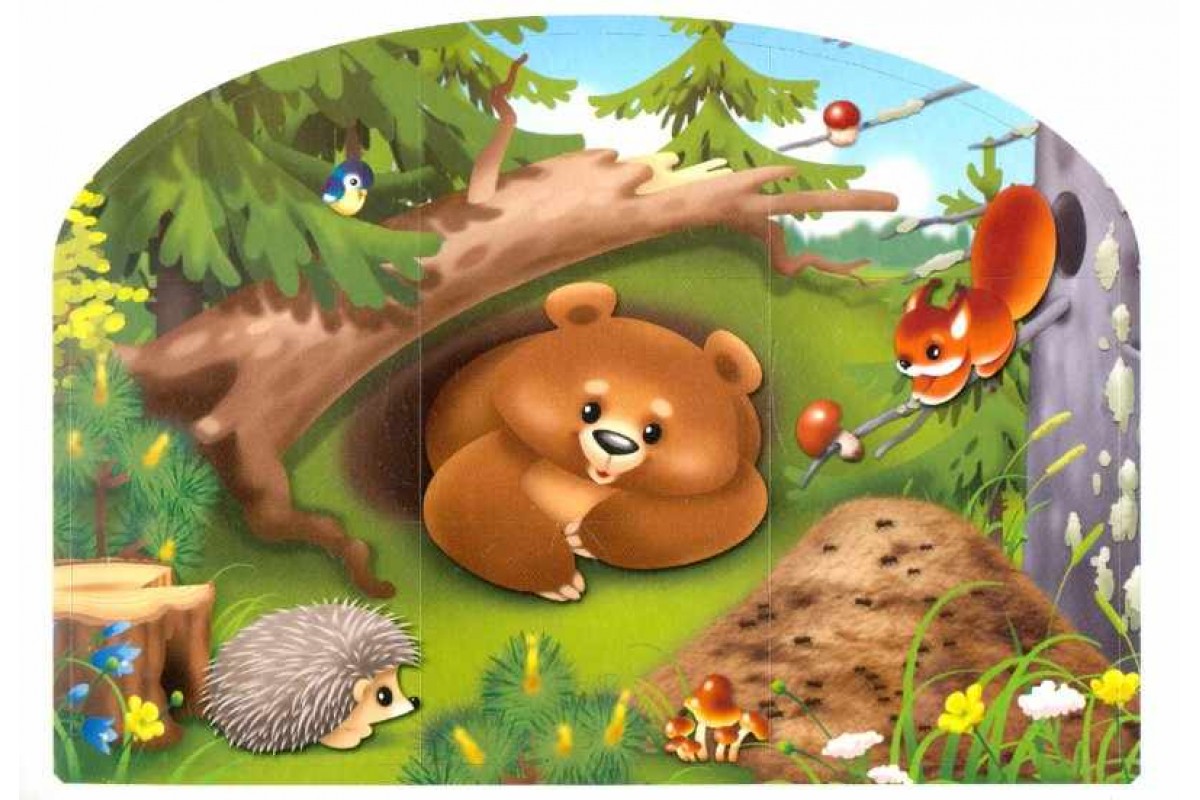 «Подготовка диких животных к зиме.Аппликация «Ёжик»Цели: формирование и развитие у детей устойчивого интереса к жизни диких животных, развитие детского творчества.Задачи:Образовательные: Расширить знания детей о диких животных леса, закрепить представление о том, как готовятся дикие животные к зиме, о причинах изменений в их жизни осенью. Закрепить знание признаков живой и неживой природы. Тренировать в отгадывании загадок, умении правильно отвечать на вопросы, но и строить свою речь. Закреплять приемы разрезания бумаги на ровные полосы; складывания и склеивания их «капелькой» Развивающие: Развивать внимание, память, логическое мышление с помощью загадок, любознательность, творческое воображение, связную речь. Развивать мелкую моторику пальцев рук. Воспитательная: Воспитывать любовь и бережное отношение к природе. Поощрять проявление творчества.Обогащение словаря: линяет, впадает в спячку, кладовая, шерсть, запасы.Оборудование: Ноутбук, диск с классической музыкой, иллюстрации с изображением зайца, лисы, волка, медведя, белки, осеннего леса, видеопроектор, экран; заготовки деталей аппликации; цветная бумага; ножницы; клей.Ход занятия:Воспитатель: Ой, ребята! Кто-то прислал нам письмо!Вот конверт, большой и желтый,Как же нас, конверт, нашел ты?Как попал ты в группу нашу?Разберемся, ой, постой!На конверте адрес наш ведь,А обратный чей? ЛеснойВоспитатель:-Ребята, интересно, что пишут нам из леса? Давайте прочитаем (Открываем конверт, читаем письмо).Пишут лисы, пишут лоси,Пишут зайцы, ждём вас в гости!Приходите в лес осенний,Будем с вами мы дружить.Поиграем и поскачем, Веселей мы будем жить!-Ну, что, ребята, пойдем в гости к лесным жителям?Но чтобы отправиться в лес, нам надо подготовиться. Давайте вспомним, какая погода осенью в лесу? Ответы детей: Холодно, дождь идет.Воспитатель: - Правильно. В осеннем лесу холодно. Значит и мы должны одеться потеплее. (Имитация одевания на прогулку с проговариванием своих действий). Вот мы и готовы к прогулке.- Какие изменения происходят осенью в неживой природе? (Ответы детей) - А какие ещё изменения происходят в живой природе? - Кто относится к живой природе? (Ответы детей.) - Правильно, на деревьях желтеют и опадают листья, прячутся насекомые, птицы улетают в теплые края, а звери готовятся к зиме.- А теперь посмотрите на эту картину осеннего леса. Почему же в природе, в осеннем лесу происходят такие изменения осенью? Потому что осенью становится холодно, солнце меньше греет землю, дни становятся короче.Осенью природа готовится к зиме, готовятся и звери, и птицы, и деревья. Интересно, увидим ли мы зверей в лесу? Хотите познакомиться с ними и узнать, как же они готовятся к зиме? (Ответы детей.) Тогда отправляемся в путь!- У меня есть волшебная палочка, взмахну ею, закроем глаза, покружимся, а когда откроем глаза, окажемся в осеннем лесу.Воспитатель берет «волшебную палочку», взмахивает ею, включает медленную музыку.Воспитатель. Открываем глаза. Вот мы и в осеннем лесу. Послушайте стихи:Лето прошлоЛето, раздарив тепло,Заскучало и прошло.Ветер листья посрывалИ под ноги разбросал.Солнце спряталось за тучи,Серый день дождём наскучил.И зачем-то плачет, плачет –Вот какая незадача.У него давайте спросим.Дождь ответит: – Просто осень… Автор: В. Гвоздев
- А где же звери, которые пригласили нас в гости? Эй, где вы? Ой, разве можно громко кричать и шуметь в лесу? Как вы думаете, ребята? (Ответы детей.)- А почему? Правильно, звери могут испугаться. Надо вести себя тихо, не шуметь в лесу. Смотрите, звери даже оставили нам знак под елочкой (показывает знак, обозначающий «не шумите»). Можно напугать лесных жителей, если шуметь, тогда мы никого не встретим Давайте тихонько погуляем по лесу, вдруг кого-нибудь увидим. (Воспитатель и дети подходят к экрану с надписью «Загадки»).-Ребята, отгадайте-ка загадку; о ком она, тот нам и встретится:Вперевалку зверь идётПо малину и по мёд.Любит сладкое он очень,А когда приходит осень,Лезет в яму до весны,Где он спит и видит сны. (Медведь.)-Как же медведь готовится к зиме? (Он линяет). А что делает медведь зимой? (Спит.) Умницы, медведь впадает зимой в спячку. Как же он всю зиму спит и ничего не ест? Он же может умереть с голоду. (Дети возражают.) Правильно, у него под кожей накапливается жир. Медведь осенью наедается хорошенько. Вот какой он толстый, красивый, посмотрите.Где медведь спит зимой? (В берлоге.) (Показ слайда о медведе).Воспитатель: Следующая загадка:Кто на ветке шишки грызИ бросал объедки вниз?Кто по елкам ловко скачетИ взлетает на дубы?Кто в дупле орехи прячет,Сушит на зиму грибы? (Белка.)(Открывается слайд с белками). Правда, белка! Правильно вы отгадали, ребята, умницы! Вот где живет белка. Чем же занята белка осенью? (Ответы детей.) Белка осенью готовится к зиме. А как она готовится? (Отвечает.) -Правильно. Белка осенью линяет. Рыжая шерсть выпадает, и на ее месте вырастает новая. Какая шерсть вырастает у белки? (Ответы детей.) Шерсть эта теплая и серая. Как вы думаете, почему у белки зимой серая шерсть? Правильно, чтобы ее было трудно заметить на деревьях, так белка спасается от хищников. А теплая шерсть белке нужна, чтобы не бояться морозов зимой.Как еще белка готовится к зиме? Делает запасы? А что запасает белка? Правильно, белка складывает в кладовую на дереве шишки, орехи, грибы.-А теперь послушайте загадку:- В густом лесу под ёлками,Осыпанный листвой,Лежит клубок с иголками,Колючий и живой.
-Кто это? Правильно, ёж. Ёжик тоже готовится к зиме. А как ёж готовится к зиме? (Правильно, ёжик всю осень охотится, выбирает ямку под пеньком, таскает в нее сухие листья. Ёж, как и медведи, всю зиму проводит в спячке). (Показ слайдов).Воспитатель:Следующая загадка:Прыгун-трусишка:Хвост-коротышка,Глазки с косинкой,Ушки вдоль спинки,Одежка в два цвета –На зиму, на лето.
-Кто это, ребята? (Заяц.) Посмотрим. И правда заяц. Молодцы! Вот где зайка спрятался. Тихонько понаблюдаем за ним, чтобы не напугать. Заяц тоже осенью готовится к зиме. Интересно, как он это делает? Заяц делает запасы, как белка? (Ответы детей.) Нет. А почему? Потому что зимой у зайца достаточно еды, и он не голодает. Заяц грызет кору деревьев зимой.- А как же он все-таки готовится к зиме? (заяц осенью линяет)- Какая шерсть у него вырастает? (Теплая. густая)- Почему? (Чтобы зимой ему было не холодно)- А еще, какая шерсть у зайца зимой? (Ответы детей: белая шерсть)- Почему? Умницы. Чтобы зайца не было видно на белом снегу, чтобы его не заметили лиса и волк. (Просмотр слайда).Воспитатель:А теперь, ребята, попрыгаем с зайцем! Все выходят на середину комнаты. Ребята изображают зайчиков, лапки подтянуты к груди, — они скачут, имитируют движения зайцев.Воспитатель. Поем вместе:Зайка беленький сидитИ ушами шевелит.Зайке холодно сидеть,Надо лапочки погреть.Зайке холодно стоять,Надо зайке поскакать.Кто-то зайку напугал —Зайка — прыг — и убежал!Отдохнем. Присядем на пенечки (стульчики, выстроенные в ряд).ЗагадкиПосмотрите-ка, какая –Вся горит, как золотая.Ходит в шубке дорогой,Хвост пушистый и большой. (Лиса.)Он в лесу ночами рыщет,Пропитанье себе ищет?Страшно слышать пасти щелк…Кто в лесу зубастый… (Волк).- Отгадали? Как же они готовятся к зиме? У этих животных тоже происходит линька. Вырастает тёплая шерсть.-А нужно ли лисе и волку менять цвет шерсти?-Нет, потому что им не надо прятаться и бояться. Они хищники.-Вот сколько интересного мы узнали сегодня о животных.-Какие звери впадают в спячку?-Зачем белка и заяц меняют цвет шёрстки?-А кто делает запасы на зиму?-Мы стали друзьями зверей. Если любить животных, природу и изучать ее, то всем нам вместе будет хорошо, и если случится беда, то мы всегда придем на помощь!-Ну, вот и пора нам возвращаться! Запомните, кого мы видели. (Воспитатель обращает внимание детей на картинки.) Закроем глаза и тихонько, не спеша, покружимся. Вот мы и вернулись в нашу группу. А теперь давайте с помощью аппликации сделаем ежика. (Показ образца)Воспитатель предлагает пройти детям к столу. На столе разложены детали аппликации, цветная бумага, клей, ножницы.Давайте определим, как мы с вами будем работать:- берём заготовки;-склеиваем детали аппликации;- берем ножницы;- из цветной бумаги (коричневой) вырезаем полоски и складываем их «капелькой» (пополам, склеивая концы), приклеиваем «капельки»-иголки к спинке ежика;- дети намазывают клеем все детали и приклеивают на лист;-подрисовываем глазки, реснички.Воспитатель: Приступаем к работе.Дети выполняют аппликацию, воспитатель при необходимости оказывает помощь.Воспитатель: Ребята, давайте посмотрим наши работы, какие красивые ёжики получились. Они говорят, что все вы очень старательные и внимательные и просят у вас разрешения иногда к нам в гости на занятия. Вы согласны? Очень хорошо. Спасибо за вашу внимательность и старание.
Список источниковhttps://multi-mama.ru/detskie-stixi-pro-osen/https://nukadeti.ru/zagadki/pro_medvedyahttps://mamamozhetvse.ru/zagadki-pro-belku-dlya-detej-38-luchshix.htmlhttps://mamamozhetvse.ru/zagadki-pro-yozhika-dlya-detej-28-luchshix.htmlhttps://mamamozhetvse.ru/zagadki-pro-zajca-dlya-detej-50-luchshix.htmlhttps://mamamozhetvse.ru/zagadki-pro-lisu-dlya-detej-22-luchshih.htmlhttps://mamamozhetvse.ru/zagadki-pro-volka-dlya-detej-27-novyx.htmlТ.А.Шорыгина «Какие звери в лесу?» Москва «Издательство Гном и Д», 2000